Otvoritveni koncert
Slovenska filharmonija – dvorana Marjana Kozine
Sreda, 12. novembra ob 19.30 
Godalni kvartet Tartini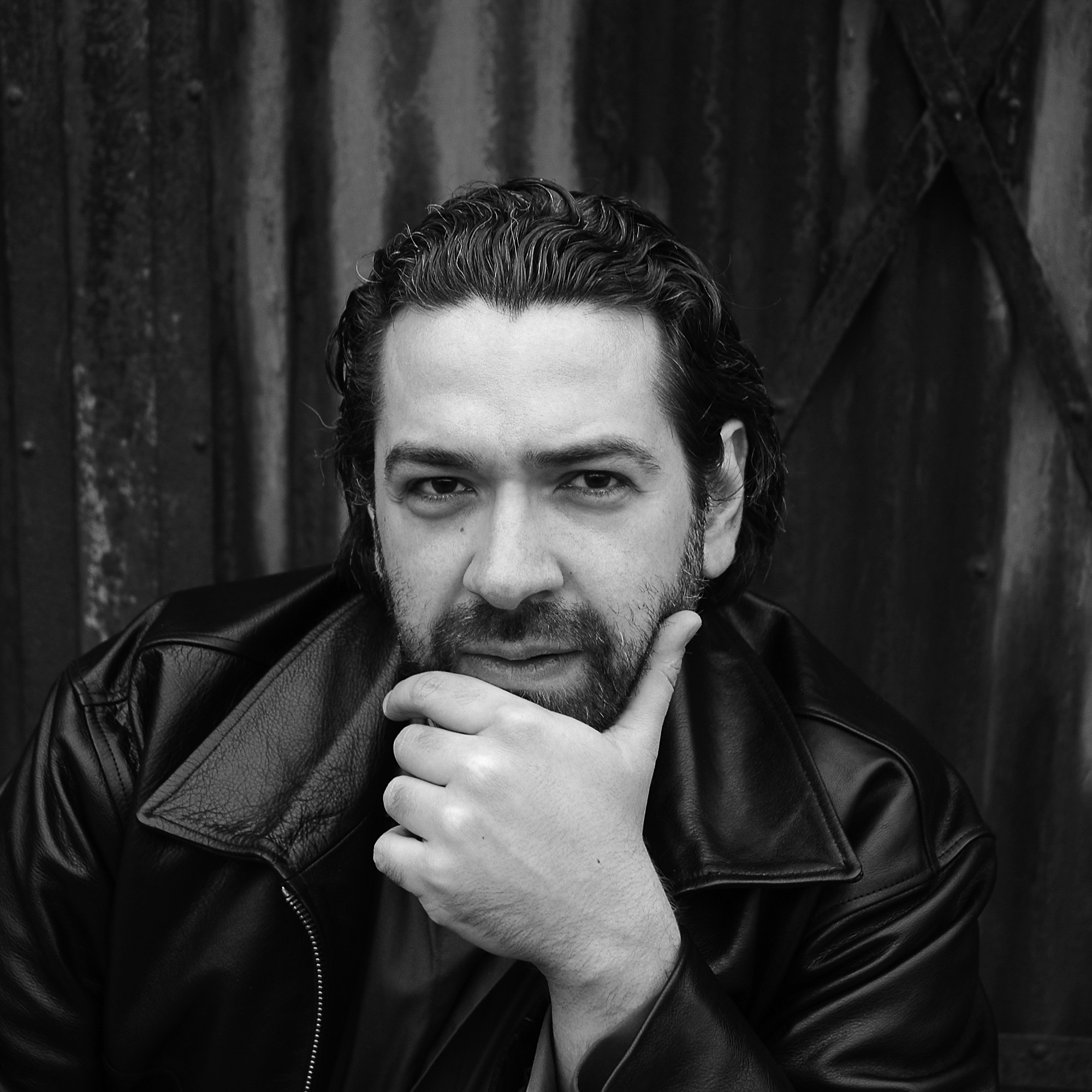 Miran Kolbl, 1.violina
Romeo Drucker, 2. Violina
Aleksandar Milošev, violaMiloš Mlejnik, violončeloLovro Pogorelić, klavirSpored:Wolfgang Amadeus Mozart:	Godalni kvartet v d molu, KV 421
					   Allegro moderato
					   Andante
					   Menuetto; Allegretto
					   Allegretto ma non troppo
Ludwig van Beethoven:		Godalni kvartet v f molu, op. 95					   Allegro con brio
					   Allegretto ma non troppo
					   Allegro assai vivace ma serioso
					   Larghetto espressivo; Allegretto
                                                             agitato
- - -

César Franck:			Klavirski kvintet v f molu
					   Molto moderato quasi lento; Allegro
					   Lento, con molto sentimento
					   Allegro non troppo, ma con fuocoDrugi koncert
Slovenska filharmonija – dvorana Slavka Osterca
Sobota, 15. novembra ob 19.30 
Godalni kvartet Tartini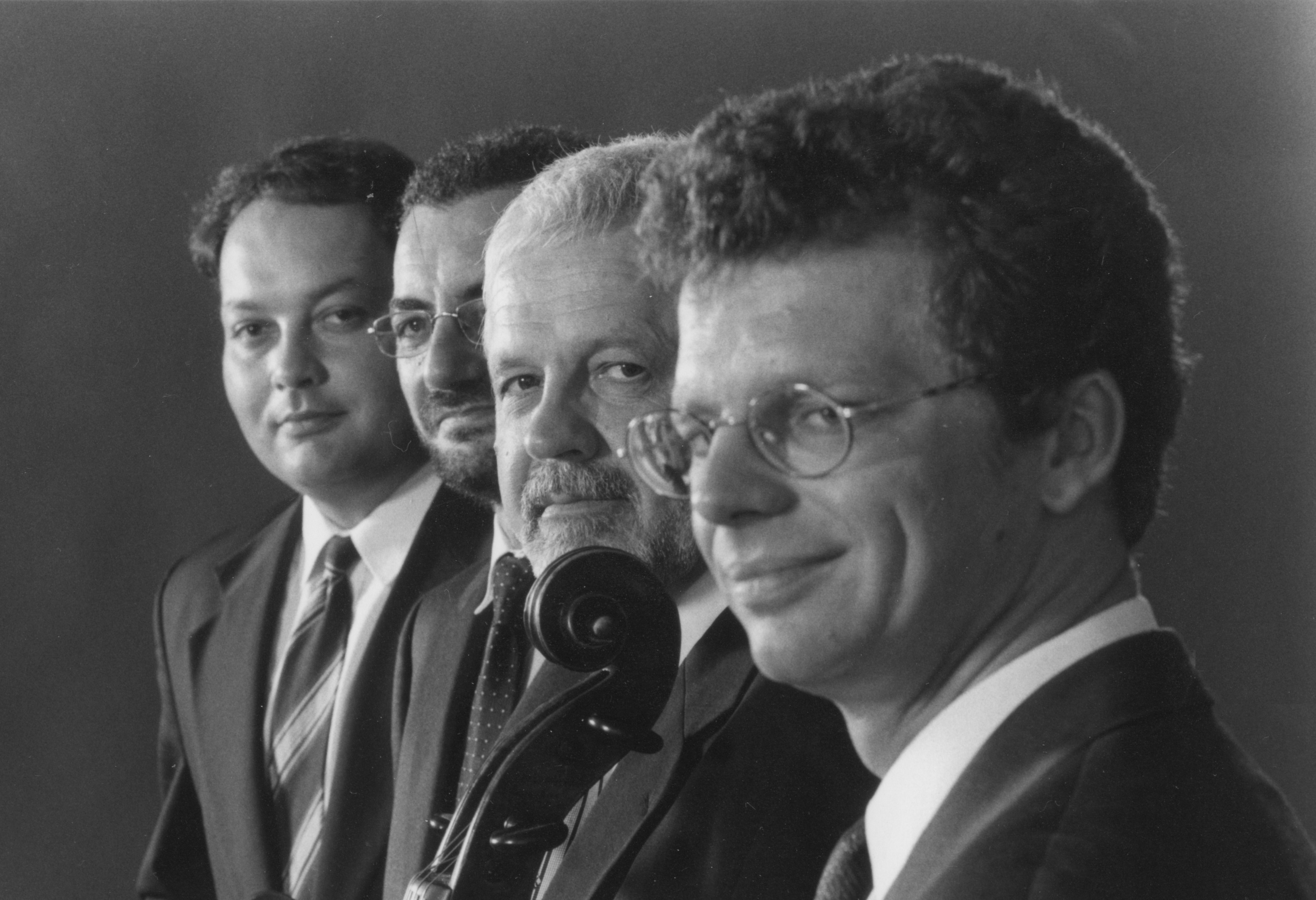 Miran Kolbl, 1.violina
Romeo Drucker, 2. Violina
Aleksandar Milošev, violaMiloš Mlejnik, violončeloSpored:Maurice Ravel:			Godalni kvartet v F duru
					   Allegro moderato, Très doux
					   Assez vif, Très rythmé
					   Très lent
					   Vif et agité
Ambrož Čopi:			Hommage a Tartini ( 2014 )
 					 Sonata à quattro su melodie di Giuseppe Tartini
					 Dedicato al quartetto Tartini					   Presto ma non troppo
					   Andante
					   Allegro assai
					   
- - -

Bedřich Smetana:			Godalni kvartet št. 1 v e molu, 
 					»Iz mojega življenja«
 					   Allegro vivo appassionato 
 					   Allegro moderato à la Polka 
 					   Largo sostenuto 
 					   Vivace
Tretji koncert
Slovenska filharmonija – dvorana Slavka Osterca
Torek, 18. novembra ob 19.30 
Godalni kvartet Tartini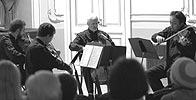 Miran Kolbl, 1.violina
Romeo Drucker, 2. Violina
Aleksandar Milošev, violaMiloš Mlejnik, violončeloSpored:Giuseppe Tartini:			Sonata à Quattro D dur
					   Allegro
					   Andantino
					   Allegro
Alfred Schnittke:			Godalni kvartet št. 3  		
					   Andante
					   Agitato
 					   Pesante
					   - - -

Franz Schubert:			Godalni kvartet v d molu, D810 
 					»Smrt in deklica«
 					   Allegro 
 					   Andante con moto 
 					   Scherzo; Allegro molto
 					   PrestoZaključni koncert
Slovenska filharmonija – dvorana Marjana Kozine
Petek, 21. novembra ob 19.30 
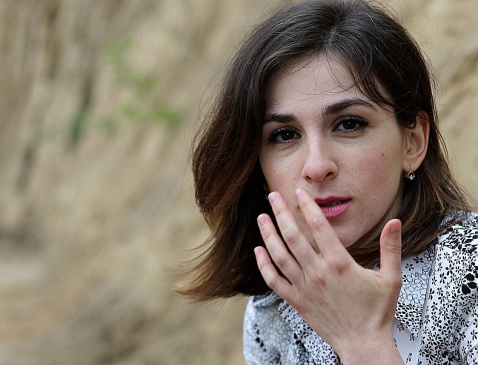 Godalni kvartet TartiniMiran Kolbl, 1.violina
Romeo Drucker, 2. Violina
Aleksandar Milošev, violaMiloš Mlejnik, violončelo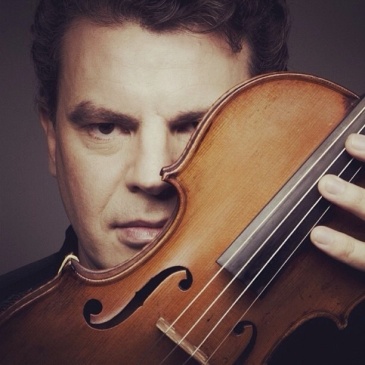 Lilian Akopova, klavir
Emmanuele Baldini, violinaSpored:Antonín Dvořák:			Klavirski kvintet v A duru, op. 81
					   Allegro, ma non tanto
					   Dumka; Andante con moto
					   Scherzo ( Furiant ); Molto vivace
					   Finale; Allegro
- - -
Ernest Chausson:			Koncert op. 21, 
 					za violino, klavir in godalni kvartet					   Décidé, Calme
					   Sicilienne; Pas vite
					   Grave
					   Très animé